DRAGI UČENICI,PRONAĐITE I OZNAČITE DVIJE RAZLIKE IZMEĐU OVIH SLIKA!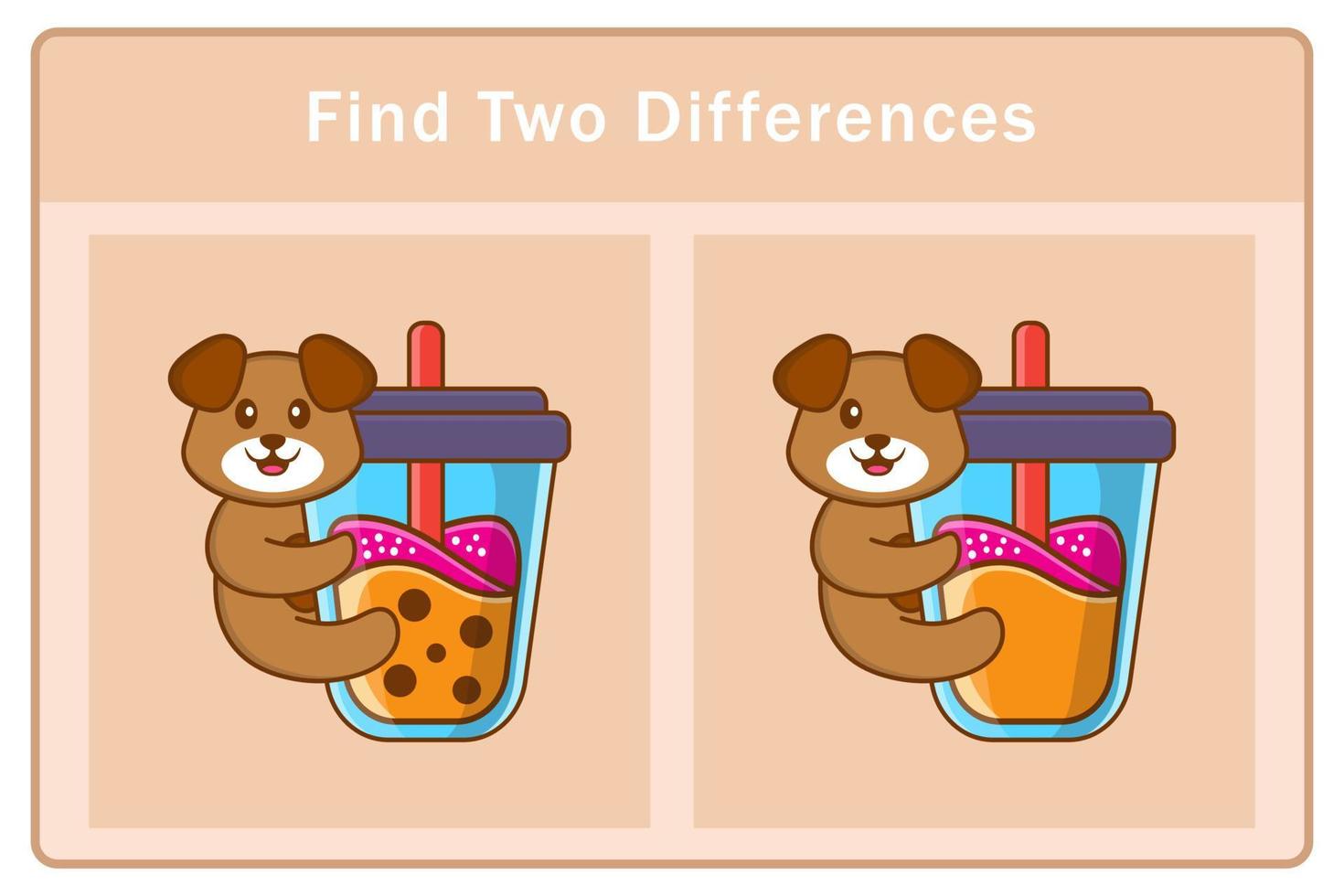 https://www.vecteezy.com/